TOWN OF 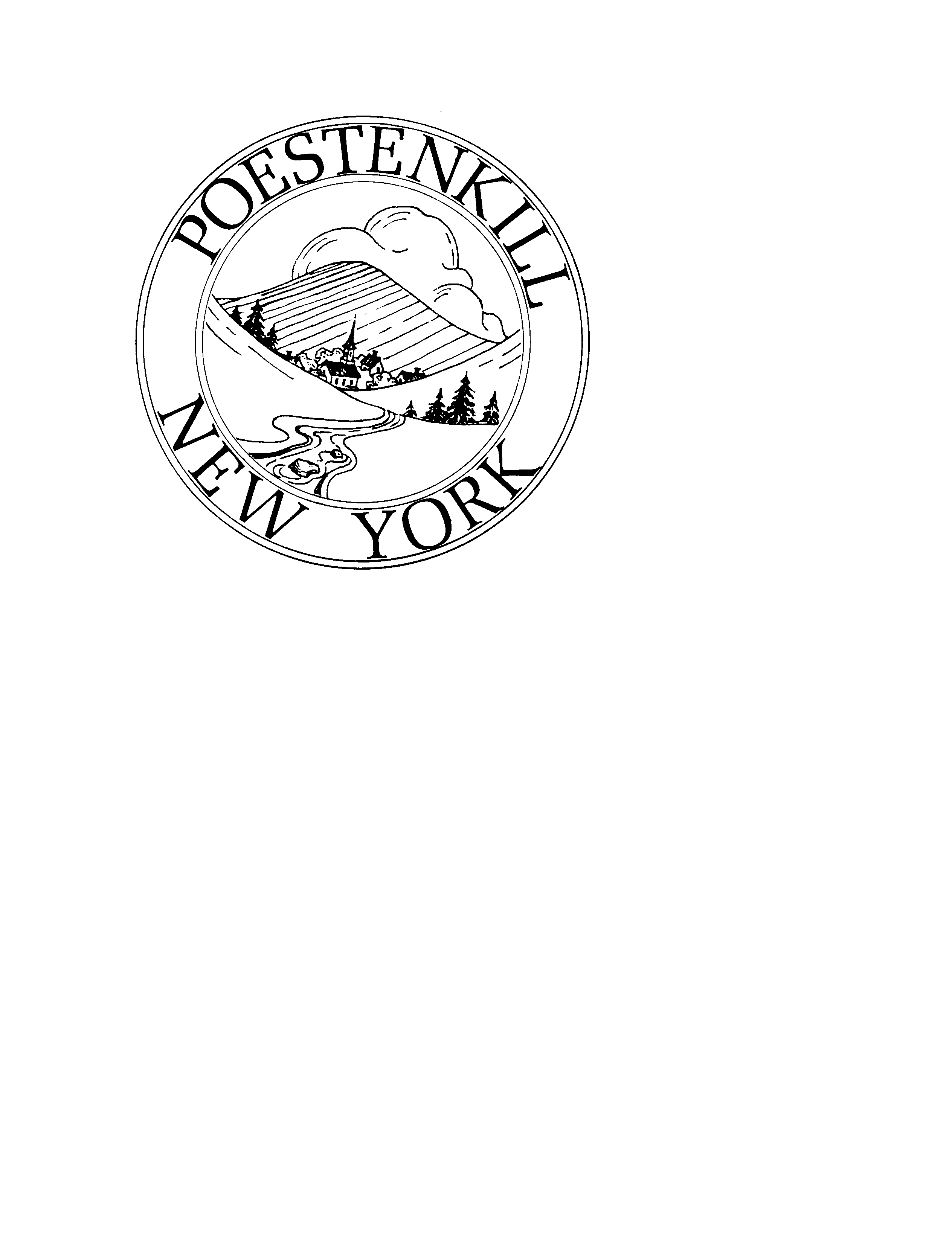  / PLANNING BOARD  Planning Board AgendaAugust 1, 2023 @ 7:00 PMPoestenkill Town Hall7:00 PM – Pledge of AllegianceMinutes:Meeting minutes from July 5, 2023 Public Hearings:Leonard Johnson:Leonard Johnson submitted a Minor Subdivision application to separate off 1.34 acres from his current residents at 18 Johnson Lane, Averill Park to give to his daughter and son- in-law. There are no plans of building right now.Kevin Holohan:Kevin Holohan submitted a Special Use Permit to have a dog training facility on his 28-acre residence located at 28 Johnson Lane, Averill Park in separate building facility. This is not a kennel and there will be no overnight dogs. The building serves as a technical training center for canine behavior work.Comprehensive plan:Comments:Others:Don Heckelman	to attend the August MeetingHarvey Teal		to attend September MeetingTom Russell		to attend October Meeting